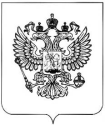 Российская ФедерацияРостовская областьГородское управление образования муниципальное бюджетное дошкольное образовательное учреждение     города Ростова-на-Дону«Детский сад № 121»344068, г. Ростов-на-Дону, пр. М. Нагибина, 35 ГИНН/КПП: 6161022341/616101001ОГРН 1026102903750, ОКПО 40576632,ОКАТО 60401362000, ОКТМО 60701000001, ОКОГУ 4210007, ОКФС 14, ОКОПФ 75403Тел./факс: (863) 243-68-65E-mail: mdoy121rostov@mail.ru  №            от              2021 г.Начальнику отделения надзорной деятельности и профилактической работы по городу Ростову-на-Дону УНДиПР ГУ МЧС России по РО подполковнику внутренней службыС. Е. МордвиненкоЗаведующего МБДОУ № 121Гордиенко О. Н.МБДОУ № 121 сообщает, что:1) на 24.05.2021 г. по предписанию №- 170 / 1 / 1 от 28.04.2021 г. «Об устранении выявленных нарушений требований пожарной безопасности, о проведении мероприятий по обеспечению пожарной безопасности на объектах защиты и территориях (земельных участках) и по предотвращению угрозы возникновения пожара» по адресу: пр. М. Нагибина, 35 «Г» проведены следующие мероприятия:2) на 24.05.2021 г. по предписанию №- 171 / 1 / 1 от 28.04.2021 г. «Об устранении выявленных нарушений требований пожарной безопасности, о проведении мероприятий по обеспечению пожарной безопасности на объектах защиты и территориях (земельных участках) и по предотвращению угрозы возникновения пожара» по адресу: ул. Симферопольская, 65/3 проведены следующие мероприятия:Заведующий МБДОУ № 121                                  О. Н. Гордиенко№ пункта предписанияВыявленное нарушениеОтметка о выполнении1Светильники аварийного освещения не отличаются от светильников рабочего освещения знаками или окраской.Выполнено2На объекте защиты в нарушение п. 13.3.6 СП 5.13130.2009 расстояние от пожарных извещателей до электроосветительных приборов менее 0,5 м. (помещение раздевалки группы №2)Запрошен сметный расчет на приведение в соответствие расстояния пожарных извещателей до электроосветительных приборов. Сумма работ составит 16,760 тыс. руб.Будет исполнено в срок до 01.04.2022 г.3 На объекте защиты в нарушение п. 13.3.6 СП 5.13130.2009 расстояние от пожарных извещателей до электроосветительных приборов менее 0,5 м. (кабинет логопеда группы №1)Запрошен сметный расчет на приведение в соответствие расстояния пожарных извещателей до электроосветительных приборов. Сумма работ составит 16,760 тыс. руб.Будет исполнено в срок до 01.04.2022 г.4На объекте защиты в нарушение п. 13.3.6 СП 5.13130.2009 расстояние от пожарных извещателей до электроосветительных приборов менее 0,5 м. (кабинет заведующего)Запрошен сметный расчет на приведение в соответствие расстояния пожарных извещателей до электроосветительных приборов. Сумма работ составит 16,760 тыс. руб.Будет исполнено в срок до 01.04.2022 г.5На объекте защиты в нарушение п. 13.3.6 СП 5.13130.2009 расстояние от пожарных извещателей до электроосветительных приборов менее 0,5 м. (медицинский кабинет)Запрошен сметный расчет на приведение в соответствие расстояния пожарных извещателей до электроосветительных приборов. Сумма работ составит 16,760 тыс. руб.Будет исполнено в срок до 01.04.2022 г.6На объекте защиты в нарушение п. 13.3.6 СП 5.13130.2009 расстояние от пожарных извещателей до электроосветительных приборов менее 0,5 м. (помещение раздевалки группы №3)Запрошен сметный расчет на приведение в соответствие расстояния пожарных извещателей до электроосветительных приборов. Сумма работ составит 16,760 тыс. руб.Будет исполнено в срок до 01.04.2022 г.7На объекте защиты в нарушение п. 13.3.6 СП 5.13130.2009 расстояние от пожарных извещателей до электроосветительных приборов менее 0,5 м. (помещение музыкального зала)Запрошен сметный расчет на приведение в соответствие расстояния пожарных извещателей до электроосветительных приборов. Сумма работ составит 16,760 тыс. руб.Будет исполнено в срок до 01.04.2022 г.8На объекте защиты в нарушение п. 13.3.6 СП 5.13130.2009 расстояние от пожарных извещателей до электроосветительных приборов менее 0,5 м. (кабинет логопеда группы №4)Запрошен сметный расчет на приведение в соответствие расстояния пожарных извещателей до электроосветительных приборов. Сумма работ составит 16,760 тыс. руб.Будет исполнено в срок до 01.04.2022 г.9На объекте защиты  нарушено требование нормативного документа по пожарной безопасности, п. 4.4.2 СП 3.13130.2009 «Системы противопожарной защиты. Эвакуационные пути и выходы», а именно лестничная клетка типа Н3 ведущая со второго этажа непосредственно наружу расположена от оконных проемов на расстоянии менее 1 м.Составлен сметный расчет на ремонтные работы (изготовление и замена наружных пожарных лестниц 2шт.) на сумму 569,876 тыс. руб. В отделе образования запрошено финансирование на выполнение работ по предписанию.10На объекте защиты, системами (составными частями) пожарной автоматики и оповещения людей о пожаре достигнуто предельное состояние (срок службы), в том числе после ремонта, регламентируемое проектными решениями и технической документацией завода изготовителя Составлен сметный расчет на модернизацию АПС на сумму 1070,112 тыс. руб. В отделе образования запрошено финансирование на выполнение работ по предписанию.№ пункта предписанияВыявленное нарушениеОтметка о выполнении1Светильники аварийного освещения не отличаются от светильников рабочего освещения знаками или окраской.Выполнено2Пожарный рукав не присоединены к пожарному крану (№№ПК-21,22,19,18,17,12,11,13)Выполнено3 На объекте защиты в нарушение нормативного документа по пожарной безопасности п. А.4 приложение А (обязательное) СП 5.13130.2009 в помещении кладовой пищеблока отсутствует автоматическая пожарная сигнализация. Запрошен сметный расчет на приведение в соответствие автоматической установки пожарной сигнализации. Сумма работ составит 32,290 тыс. руб.Будет исполнено в срок до 01.04.2022 г.4На объекте защиты в нарушение нормативного документа по пожарной безопасности п. А.4 приложение А (обязательное) СП 5.13130.2009 в помещении мясного склада пищеблока отсутствует автоматическая пожарная сигнализация. Запрошен сметный расчет на приведение в соответствие автоматической установки пожарной сигнализации. Сумма работ составит 32,290 тыс. руб.Будет исполнено в срок до 01.04.2022 г.5На объекте защиты в нарушение нормативного документа по пожарной безопасности п. А.4 приложение А (обязательное) СП 5.13130.2009 в помещении подвала (прачечной, кроме коридора) отсутствует автоматическая пожарная сигнализация. Запрошен сметный расчет на приведение в соответствие автоматической установки пожарной сигнализации. Сумма работ составит 32,290 тыс. руб.Будет исполнено в срок до 01.04.2022 г.6На объекте защиты в нарушение нормативного документа по пожарной безопасности п. А.4 приложение А (обязательное) СП 5.13130.2009 в помещении насосной отсутствует автоматическая пожарная сигнализация. Запрошен сметный расчет на приведение в соответствие автоматической установки пожарной сигнализации. Сумма работ составит 32,290 тыс. руб.Будет исполнено в срок до 01.04.2022 г.7На объекте защиты в нарушение п. 1.12 ГОСТ 12.4.009-83 табличка не установлена на дверцу пожарного шкафа в помещении насоснойВыполнено8На объекте защиты в нарушение п. 1.12 ГОСТ 12.4.009-83 табличка не установлена на дверцу пожарного шкафа в помещении пищеблокаВыполнено9На объекте защиты  руководитель организации не обеспечил исправное состояние автоматической установки пожарной сигнализации (пожарные извещатели закрыты защитными колпачками в помещении музыкального преподавателя)Выполнено10На объекте защиты руководитель организации не обеспечил наличие на дверях помещений производственного и складского назначения их категорий по взрывопожарной и пожарной опасности (на техническом этаже), а также класса зоны в соответствии с главами 5, 7 и 8 Федерального закона «Технический регламент о требованиях пожарной безопасности». Выполнено